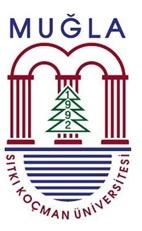 MUĞLA SITKI KOÇMAN UNIVERSITY FACULTY of MEDICINEPHASE 3ENGLISH MEDICINE PROGRAM2023/2024 Academic YearCommittee 4 GUIDEBOOKPrepared By:PHASE 3 COORDINATOR AND VICE-COORDINATORSPREFACEDear Students,This guide describes what you will learn and perform during your committee program, the rules you must follow in the committee, and the working conditions. We wish you all success with the belief that this guide will guide you through the committee.                                                                                                            Phase 3 CoordinatorshipGENERAL INFORMATION on COURSE TEACHING STAFFTEACHING METHODS-TECHNIQUESPHYSICAL SPACESRELATED LEGISLATIONhttp://www.tip.mu.edu.tr/tr/ilgili-mevzuat-6641COMMITTEE CLASS HOURS DISTRIBUTIONAIM(S) of the COMMITTEE        OBJECTIVE(S) of the COMMITTEEINTENDED LEARNING OUTCOME(S)RECOMMENDED RESOURCE(S)KEY RESOURCE(S)ASSESMENT and EVALUATION COMMITTEE EXAM SCHEDULECOMMITTEE QUESTION DISTRUBITION ASSESSMENT AND EVALUATION IN COMMITTEE EVALUATION EXAM COMMITTEE EXAM SPECIFICATION TABLECOURSE CONTENT OF THE  COMMITTEETHE RELATIONSHIP WITH THE LEARNING OBJECTIVES AND THE ACTIVITY IN THE TRAINING PROGRAMEvaluation method: Practical exam (P), Oral exam (O), Theoratical multiple choice exam(T)DUTIES and RESPONSIBILITIES OF STUDENTS and OTHER ISSUESEDUCATIONAL PROGRAM1. Education in the faculty is carried out with an integrated system, the subjects and hours of which are arranged on the basis of coordination.2. Education; In Phase I, Phase II and Phase III, it consists of common compulsory and elective courses with course committees conducted in an integrated system. In Phase I, Phase II and Phase III, one year is a whole and is considered as a single course, excluding common compulsory and elective courses.LESSONS1. Each semester in the faculty's education program is a prerequisite for the next semester. Except for the common compulsory courses and elective courses, it is not possible to proceed to the next semester without completing all the courses, practices and courses of a semester.2. Students who fail common compulsory and elective courses in Phase I, Phase II and Phase III continue to the next semester. However, students must be successful in these courses before starting Phase IV.ECTS:1. The sum of course credits for an academic year is 60 ECTS.2. In order to graduate from the Faculty of Medicine at the end of 6 years of education, the minimum graduation credit must be 360 ​​ECTS and the overall grade point average must be at least 2.00.OBLIGATION TO CONTINUE1. The principles regarding the attendance of students in Phase I, Phase II and Phase III are as follows:2. Attendance at the faculty is compulsory. The follow-up method of attendance at the faculty is determined by the Dean's Office.3. Each of the committees in Phase I, Phase II and Phase III are evaluated within itself. A student who does not attend more than 30% of the theoretical courses in these course committees, with or without an excuse, receives a zero grade from that course committee and cannot take the exam.4. In Phase I, Phase II and Phase III, students who exceed 30% in all theoretical courses in a phase, whether or not they have an excuse for absenteeism, are not entitled to take the final and make-up exams. These students are given a TT grade.5. With or without an excuse, a student who does not attend more than 20% of the total practical course hours of the department with 10 or more practical lessons is not taken to the practical exam of that department and the practice grade is evaluated as zero. In this case, the student is treated as having a score under the threshold from the practical exam separately.6. With or without an excuse, a student who does not attend two hours of the practical courses of the department with less than 10 hours of practical lessons in a course committee is not taken to the practical exam of that department and the practice grade is evaluated as zero. In this case, the student is treated as having a score under the threshold from the practical exam separately.7. Professional (vocational) skills practices are evaluated as a whole. If the total professional skills practices in a course committee are less than 10 hours, the student who does not participate in the 2 course hours, and if the total professional skills practices in the course committee are more than 10 hours, the student who does not attend more than 20% of the total course hours, the professional skills practice / application grade in that course committee is evaluated as zero. In this case, the student will be below the threshold in addition to the professional skills practice/practice exam.RECOGNITION OF PRIOR EDUCATION1. Students apply to the Dean's Office with a petition within the first week of the academic year in order to have the courses they have taken and succeeded from other higher education institutions recognized and adapted.2. In the petition, the courses they want to be exempted from and the grades they get from these courses are clearly stated. In the annex of the petition, documents approved by the official authorities regarding their previous education, the grades of the courses they have previously completed, and their content are submitted.EVALUATION OF SUCCESS IN PHASE I, PHASE II, PHASE III EXAMS1. The following principles are followed in calculating the exam grades of the course committees:2. Board exams are made as written exams and/or by using alternative methods such as homework/project. Exams can be conducted face-to-face and/or using digital facilities. In addition to the written exams, practical-practice and/or oral exams can be made by using face-to-face and/or digital facilities in the committees with practice. Different assessment methods can be determined for problem-based teaching, vocational skills training and other similar training practices.3. The total grade of practical courses and their distribution according to the courses, the grade weight of the vocational skills practices, problem-based teaching (PBL) and other similar education and examination practices and the distribution according to the boards are determined by the Phase coordinators in line with the content of the education-training program.4. In a course committee exam, each course and practice/practice exam has its own threshold. The threshold limit is 50%. If the student gets a grade below 50% in one or more of the courses that make up the board in the course committee exam, the score difference between the score obtained in that branch and 50% of the total score of that branch is deducted from the total score of the exam, and the exam grade of that course committee is determined. For the courses whose number of questions is less than 5% of the total number of questions in that exam, the relevant phase coordinator may decide to combine the dam application. Theoretical and practical points of the courses that make up the course committee are added together, and the course board exam score is found.5. If the result is negative in the calculation of the total score of the course committee, this score is evaluated as zero.6. Phase committees average grade: To calculate the phase committees average grade point; The ECTS value of each committee in that period is multiplied by the coefficient of the letter grade received from that committee. The values ​​found as a result of the multiplication are added together and the total value obtained is divided by the total ECTS value of these committees. The resulting average is displayed as two decimal places.7. Course committees are made by using alternative methods such as end-of-Phase (final) and make-up exams, written exams and/or homework/projects. Exams can be conducted face-to-face and/or using digital facilities. In addition to the written exams, a practical (practice) and/or oral exam can also be conducted using face-to-face and/or digital facilities.8. In order to be considered successful, it is obligatory to get at least 50 points from the course committees end-of- Phase exam or the course committees make-up exam.9. The final grade of the course committees is the grade obtained by adding 60% of the average grade of the course committees and 40% of the grade received from the final exam. In the calculation of the final grade of the students who fails, the grade taken from the make-up exam is taken as a basis instead of the grade from the final exam. In order for the student to move up to the next grade, he/she must get at least 50 from the course committees end-of- Phase exam or make-up exam, and The final grade of the course committees must be at least 60 out of 100.10. The provisions of Muğla Sıtkı Koçman University Associate and Undergraduate Education Regulations published in the Official Gazette dated 27/8/2011 and numbered 28038 are applied in the conduct of common compulsory courses and non-TIP/MED coded elective/compulsory courses and in the evaluation of their exams.RIGHT TO EXEMPTION FROM THE END OF PHASE (FINAL) EXAM1. Students with an average grade of 85 and above in the course committees and a score of at least 60 and above from each course committee are not required to take the end-of- Phase exam. The average grade of the course committees of the students who have the right to be exempted from the end-of- Phase exam is accepted as the end-of- Phase success grade of the course committees.2. Students who want to take the the end-of- Phase exam, although they have obtained the right to be exempted from the end-of- Phase exam, must notify the Dean's Office in writing at least 7 days before the exam date. For students who take the end-of- Phase  exam in order to raise their grades, the end-of- Phase  exam score is taken into consideration when calculating the final grade of the course committees.PHASE REPEAT1. A student whose end-of- Phase exam grade or make-up exam grade and course committees end-of-semester success grade is below the scores specified in this regulation is considered unsuccessful and failed in the class. These students repeat that semester one more time and retake the exams. In these repetitions, students are obligated to attend classes.RESPONSIBILITIES1. They strive to make the classroom atmosphere nurturing to learning.2. They are fair in their judgments about their friends and respectful of the existence of all people in the resolution of conflicts.3. They respect cultural differences.4. They are intolerant of all kinds of discrimination.5. They maintain academic integrity and act accordingly.6. They take an impartial attitude towards research, explain the results accurately, and state the studies and ideas that have been made or developed by others.7. They act in a respectful and cooperative manner in interaction with all members of the healthcare team.8. Take care of their appearance, be present in a professional and clean manner, and do not wear clothing and jewelry (jewelry, tattoos, or other symbols) that may interfere with the physical care of patients or communication with them.9. They behave professionally in 9th grade classes, in clinical settings, in the way of speaking before the patient, reliability and appearance.10. In their clinical practice, they always carry the university's identity or name badges on their aprons.11. They introduce themselves to patients and their relatives as "medical students".12. They participate in all clinical practices they are assigned to and inform the relevant people about their excuses in advance.13. Respect the privacy of patients when interacting with them.14. They consider confidentiality a fundamental obligation in patient care.15. In their interaction with patients, instructors cannot act without their supervision or knowledge.16. They keep all medical records related to patient care confidential and ensure that educational discussions about these records are held in accordance with the principles of confidentiality.17. They report any illegal and unprofessional practices they observe to the authorities.18. They make discussions about hospital staff and patients in a way that no one can hear except in common areas.19. They treat patients and their relatives, as well as other members of the healthcare team, with respect and seriousness in their dialogue and discussion.20. They know their limitations and seek help when their experience is insufficient.21. During training and practice studies and exams, they do not make any unauthorized video, audio and similar recordings and do not share these recordings with third parties (including in social media, internet and similar environments), do not use or collect them for other purposes.22. They act in accordance with the principles regarding attendance and other matters of Phase I, II and III students in the MSKU Faculty of Medicine Education-Training and Examination Regulations.23. Students know the rules to be followed by students in MSKU Faculty of Medicine Pre-Graduation Education, students' responsibilities and duties and act accordingly.24. Students know the issues in the Student Guides for MSKU Faculty of Medicine Student Laboratory Practices and act in accordance with these issues.Please read:1. The Rules to be Followed by Students in MSKU Faculty of Medicine Pre-Graduation Education, Students' Responsibilities and Duties2. Student Guides for MSKU Faculty of Medicine Student Laboratory PracticesENGLISH MEDICINE PROGRAMCommon Compulsory Courses English Medicine Program: Foreign Language (English-German-French 1-2-3-4), Principles of Atatürk and Revolutionary History 1-2 (International Student: ATBY2801, ATBY2802), Turkish Language 1-2 (International Student: TDBY1801, TDBY1802), Introduction to Information & Communication Technologies (Names and codes of the lessons may differ slightly from year to year) MSKU Faculty of Medicine Education and Examination Regulations: Students who fail common compulsory and elective courses in Phase I, Phase II and Phase III continue to the next semester. However, students must be successful in these courses before starting Phase IV.Compulsory Observation Training 1-2: Students who successfully complete the Phase 1 do their compulsory observation training in a primary healthcare institution for ten working days during the summer or half year vacation period; Students who successfully complete Phase 2 do their compulsory observation training in a secondary or tertiary healthcare institution for ten working days during the summer or half year vacation period. Completing the observation trainings is a prerequisite for starting Phase 4. It is a prerequisite to pass the Occupational Health and Safety course in order to do the Compulsory Observation Training. Compulsory Observation Training Course is planned to come into effect in the 2023-2024 academic year.International students enrolled in the English Medicine Program: Until Phase 4, the original document proving that they can speak Turkish at the B2 level, taken from the centers providing Turkish education (Turkish and Foreign Language Application and Research Center-TÖMER, etc.) accepted by YÖK, has to be submitted to the Dean's Office. Students who cannot meet the Turkish proficiency requirement cannot continue to Phase 4 until they have the prerequisite  Turkish proficiency certificate.Courses Required Before Passing to Phase 4 of the English Medicine Program: Foreign Language (English-German-French) 1-2-3-4, Principles of Atatürk and Revolutionary History 1-2 (Foreign Student: ATBY2801, ATBY2802), Turkish Language 1-2 (Foreign Student: TDBY1801, TDBY1802), Introduction to Information & Communication Technologies, Phase 1 Elective Course, Compulsory Observation Training 1-2, Turkish Proficiency Certificate specified in the regulation for international students (Names and codes of the lessons may differ slightly from year to year) (Register from the Student Information System and check your success at regular intervals.)Registration for Common Compulsory Courses and Elective Courses: Students have to register for these courses themselves through the student information system and follow up all the courses that you have to achieve regularly through the student information system by entering the student information system at least once a week.Disclaimer: The information given in the guide above is for informing students only and does not have any legal status. Keep in mind that there may be changes over time due to the names of the courses, their codes, legal regulations, the decisions of board of coordinators, the decisions of the term coordinator and similar reasons.Committee Information FromCommittee Information FromYearPhase 3Name of the Committee Endocrine and Urogenital SystemsLevel of CourseLicenceRequired/ElectiveCompulsory LanguageEnglishCourse Code(s)MED 3300Duration of the course 6 weeksECTS12LecturersLecturersPhase CoordinatorAssoc. Prof. Nesrin Filiz BaşaranVice CoordinatorsAssoc. Prof. Yelda Dere Assoc. Prof. Ercan SaruhanAssoc. Prof. Edip Güvenç ÇekiçHead of the Committee Assoc. Prof. Burak SezginTeaching staff of the Committee ProgramClinical Biochemistry  1. Prof. Dr. İsmail Çetin Öztürk2. Assoc. Prof. Ercan SaruhanMedical Pharmacology 1. Assoc. Prof. Nesrin Filiz Başaran2. Assoc. Prof. Edip Güvenç Çekiç Medical Pathology1. Assoc. Prof. Yelda Dere2. Assoc. Prof. Leyla Tekin3. Assoc. Prof. Serkan Yaşar Çelik4. Assoc. Prof. Özgür İlhan ÇelikClinical Microbiology 1. Assist.Prof. Alper Aksözek2. Assist.Prof. Burak Ekrem Çitil General Surgery1. Prof. Dr. Okay Nazlı2. Assoc. Prof. Önder Özcan3. Assoc. Prof. S. Ilgaz Kayılıoğlu4. Assist.Prof. Özcan Dere5. Assist.Prof. Samet ŞahinMedical Genetics 1. Assoc. Prof. Evren GümüşPediatrics1. Assoc. Prof. Özkan İlhan 2. MD Gülay Can YılmazRadiology 1. Assist. Prof.Rabia Mihriban KılınçInternal Medicine 1. Prof. Dr. Neşe Çınar2. Prof. Dr. Bülent Hüddam3. Prof. Dr. Gülhan Akbaba4. Assoc. Prof Gökhan Pektaş 5. Assist. Prof. Alper Alp 6. Assist. Prof. Dilek Gibyeli GenekUrology1. Prof. Dr. Hayrettin Şahin2. Prof. Dr. Hasan Deliktaş3. Assoc. Prof Hüseyin Tarhan4. Assoc. Prof İlker AkarkenGynecology and Obstetrics1. Prof. Dr. Burcu Kasap2. Assoc. Prof Melike Nur Akın	3. Assoc. Prof Burak Sezgin Undersea and Hyperbaric Medicine1. Assist. Prof. Serkan ErgözenPhysical spacesPhase 3 ClassLibrary of the Faculty of Medicine 2023-2024 Academic Year  Phase 3 Committee 4 Teaching Methods2023-2024 Academic Year  Phase 3 Committee 4 Teaching MethodsTheoratical                       Classroom Lesson +                       Problem based Learning Practical                      Laboratory Studies +                      Practical Bedside Trainings+                      Proffesional Skills+                      Structured free study hours +Classrooms and Study AreasFaculty of Medicine Classroom-IIIPathology LaboratoryLECTURESTHEORATICALPRACTICALTOTALMedical Pharmacology 20-20Medical Pathology234 (x2 groups)27Clinical Biochemistry16-16Clinical Microbiology 4-4Introduction to Clinical SciencesIntroduction to Clinical SciencesIntroduction to Clinical SciencesIntroduction to Clinical SciencesInternal Medicine10-10Gynecology and Obstetrics11-11Urology10-10General Surgery7-7Radiology1-1Medical Genetics 4-4Undersea and Hyperbaric Medicine 1-1Pediatrics2-2Professional Skills88Clinical SkillsGynecology and Obstetrics ---2 Internal Medicine-------2Urology------2Pediatrics-----2 8 TOTAL10912121The aim of this board is for students to learn the pathogenesis, genetics, symptoms, findings, diagnosis, treatment approaches and prevention methods of the most common endocrine and urogenital system diseases in the clinic. The aim of this board is for students to acquire endocrine and urogenital system examination skills.To be able to explain the classification, mechanism of action, indications, contraindications and side effects of drugs that affect the endocrine and urogenital systems.Ability to explain endocrine and urogenital system biochemistry, endocrine tests, prenatal screening tests and urine biochemistry tests.To be able to explain microbiology laboratory approaches to diagnosis in urogenital system infections, appropriate sample selection, collection and transportation principles.To be able to explain the hyperbaric oxygen therapy approach in diabetic wounds.Ability to explain fluid electrolyte balance, disorders and treatment modalitiesAbility to perform child and adult genitourinary system examination, breast examination, thyroid gland examination, and eye examination.Ability to describe the functioning of pediatrics, internal medicine, urology, gynecology and obstetrics clinicsAbility to evaluate direct urinary system radiography in accordance with its techniqueAbility to apply learned examination skills in the clinicTo be able to explain the pathogenesis, genetic features, symptoms, clinical findings, diagnosis and treatment approaches of the most common endocrine and urogenital system diseases.Explain the classification, mechanism of action, indications, contraindications and side effects of drugs that affect the endocrine and urogenital systems.Explain the biochemistry of the endocrine and urogenital systems, the characteristics of endocrine tests, prenatal screening tests and urine biochemistry tests.Explain microbiology laboratory approaches to diagnosis in urogenital system infections, and the principles of appropriate sample selection, collection and transportation.Can explain the hyperbaric oxygen therapy approach in diabetic wounds.Can explain fluid electrolyte balance disorders and treatment modalities.Can perform child and adult genitourinary system examination, breast examination, thyroid gland examination and eye examination.Can describe the functioning of pediatrics, internal medicine, urology, gynecology and obstetrics clinics.Can evaluate direct urinary system radiography in accordance with its technique.Can apply the learned examination skills in the clinic.Can explain the pathogenesis, genetic features, symptoms, clinical findings, diagnosis and treatment approaches of the most common endocrine and urogenital system diseases.Recommended resourcesAmy L.Leber:Clinical Microbiology Procedures Handbook, 4th Ed. 2016Klinik Mikrobiyoloji Yöntemleri El Kitabı, Lynne S. GarciaPhysiology and Medicine of Hyperbaric Oxygen Therapy, Thom S. Neuman, Stephan R. ThomOğuz Kayaalp - Akılcıl Tedavi Yönünden Tıbbi Farmakoloji 1-2Medical Genetics 5th EditionRobbins Hastalığın Patolojik TemeliPhase 3 Committe 4 Exam Schedule Theoratical Exam : 3rd Committee Theoratical Exam       08 March 2024 FridayPractical Exams:1.    Medical Pathology Practical Exam                 08 March 2024 Friday                2023-2024 Academic Year  Phase 3 Committee 4 Question Distribution2023-2024 Academic Year  Phase 3 Committee 4 Question Distribution Board LessonsNumber of questionsMedical Pharmacology 18Medical Pathology20Clinical Biochemistry14  Clinical Microbiology4Internal Medicine9General Surgery6Medical Genetics3Pediatrics1Undersea and hyperbaric Medicine1Radiology1Gynecology and Obstetrics10Urology9Pathology Practice4                                                     TOTAL100EVALUATION OF THE COMMITTEE EXAM EVALUATION OF THE COMMITTEE EXAM EVALUATION OF THE COMMITTEE EXAM Committee Applications NUMBERValue (%)Practical ExamMedical Pathology4Professional Skills ExamNoneCommittee Therotical Exam (Multiple Choice Exam-MCE etc. )At the end of each course committee, a "Course Board Exam" is held, which includes multiple-choice exam questions covering that course committee.96Total100COMMITTEE EXAM SPECIFICATION TABLECOMMITTEE EXAM SPECIFICATION TABLECOMMITTEE EXAM SPECIFICATION TABLECOMMITTEE EXAM SPECIFICATION TABLECOMMITTEE EXAM SPECIFICATION TABLEAimTeaching methodEvaluation methodExam point distribution1Ability to explain the classification, mechanism of action, indications, contraindications and side effects of drugs that affect the endocrine and urogenital systems.TMCE142Ability to explain endocrine and urogenital system biochemistry, endocrine tests, prenatal screening tests and urine biochemistry tests.TMCE143Ability to explain microbiology laboratory approaches to diagnosis in urogenital system infections, appropriate sample selection, collection and transportation principles.TMCE124Ability to explain the hyperbaric oxygen therapy approach in diabetic woundsT, PMCE125Ability to explain fluid electrolyte balance, disorders and treatment modalitiesT, PMCE126Ability to perform child and adult genitourinary system examination, breast examination, thyroid gland examination, and eye examination.T,PSMCE47Ability to describe the functioning of pediatrics, internal medicine, urology, gynecology and obstetrics clinicsT,PSMCE48Ability to evaluate direct urinary system radiography in accordance with its techniqueT,PSMCE49Ability to apply learned examination skills in the clinicTMCE1010To be able to explain the pathogenesis, genetic features, symptoms, clinical findings, diagnosis and treatment approaches of the most common endocrine and urogenital system diseases.TMCE14Faculty of Medicine English Medicine Program Phase 3Committee 4Competence MatrixFaculty of Medicine English Medicine Program Phase 3Committee 4Competence MatrixFaculty of Medicine English Medicine Program Phase 3Committee 4Competence MatrixFaculty of Medicine English Medicine Program Phase 3Committee 4Competence MatrixFaculty of Medicine English Medicine Program Phase 3Committee 4Competence MatrixFaculty of Medicine English Medicine Program Phase 3Committee 4Competence MatrixFaculty of Medicine English Medicine Program Phase 3Committee 4Competence MatrixFaculty of Medicine English Medicine Program Phase 3Committee 4Competence MatrixFaculty of Medicine English Medicine Program Phase 3Committee 4Competence MatrixFaculty of Medicine English Medicine Program Phase 3Committee 4Competence MatrixFaculty of Medicine English Medicine Program Phase 3Committee 4Competence MatrixFaculty of Medicine English Medicine Program Phase 3Committee 4Competence MatrixFaculty of Medicine English Medicine Program Phase 3Committee 4Competence MatrixFaculty of Medicine English Medicine Program Phase 3Committee 4Competence MatrixCourse PO1P02PO3PO4PO5P06P07P08P09PO10PO11PO12PO13Phase 3Committee 45523113121144* Completed according to the following program outcomes. (Score from 0 to 5.) PO: Program Outcomes of Faculty of MedicinePO Link: https://muweb.mu.edu.tr/tr/program-yeterlilikleri-6598?site=tip.mu.edu.tr* Completed according to the following program outcomes. (Score from 0 to 5.) PO: Program Outcomes of Faculty of MedicinePO Link: https://muweb.mu.edu.tr/tr/program-yeterlilikleri-6598?site=tip.mu.edu.tr* Completed according to the following program outcomes. (Score from 0 to 5.) PO: Program Outcomes of Faculty of MedicinePO Link: https://muweb.mu.edu.tr/tr/program-yeterlilikleri-6598?site=tip.mu.edu.tr* Completed according to the following program outcomes. (Score from 0 to 5.) PO: Program Outcomes of Faculty of MedicinePO Link: https://muweb.mu.edu.tr/tr/program-yeterlilikleri-6598?site=tip.mu.edu.tr* Completed according to the following program outcomes. (Score from 0 to 5.) PO: Program Outcomes of Faculty of MedicinePO Link: https://muweb.mu.edu.tr/tr/program-yeterlilikleri-6598?site=tip.mu.edu.tr* Completed according to the following program outcomes. (Score from 0 to 5.) PO: Program Outcomes of Faculty of MedicinePO Link: https://muweb.mu.edu.tr/tr/program-yeterlilikleri-6598?site=tip.mu.edu.tr* Completed according to the following program outcomes. (Score from 0 to 5.) PO: Program Outcomes of Faculty of MedicinePO Link: https://muweb.mu.edu.tr/tr/program-yeterlilikleri-6598?site=tip.mu.edu.tr* Completed according to the following program outcomes. (Score from 0 to 5.) PO: Program Outcomes of Faculty of MedicinePO Link: https://muweb.mu.edu.tr/tr/program-yeterlilikleri-6598?site=tip.mu.edu.tr* Completed according to the following program outcomes. (Score from 0 to 5.) PO: Program Outcomes of Faculty of MedicinePO Link: https://muweb.mu.edu.tr/tr/program-yeterlilikleri-6598?site=tip.mu.edu.tr* Completed according to the following program outcomes. (Score from 0 to 5.) PO: Program Outcomes of Faculty of MedicinePO Link: https://muweb.mu.edu.tr/tr/program-yeterlilikleri-6598?site=tip.mu.edu.tr* Completed according to the following program outcomes. (Score from 0 to 5.) PO: Program Outcomes of Faculty of MedicinePO Link: https://muweb.mu.edu.tr/tr/program-yeterlilikleri-6598?site=tip.mu.edu.tr* Completed according to the following program outcomes. (Score from 0 to 5.) PO: Program Outcomes of Faculty of MedicinePO Link: https://muweb.mu.edu.tr/tr/program-yeterlilikleri-6598?site=tip.mu.edu.tr* Completed according to the following program outcomes. (Score from 0 to 5.) PO: Program Outcomes of Faculty of MedicinePO Link: https://muweb.mu.edu.tr/tr/program-yeterlilikleri-6598?site=tip.mu.edu.tr* Completed according to the following program outcomes. (Score from 0 to 5.) PO: Program Outcomes of Faculty of MedicinePO Link: https://muweb.mu.edu.tr/tr/program-yeterlilikleri-6598?site=tip.mu.edu.trCourse ContentMedical PharmacologyIntroduction to endocrine system pharmacologyHypothalamopituitary hormones and their use in treatmentThyroid hormones and antithyroid medicationsEstrogen and progestinsAndrogensSteroid hormones from the adrenal cortexOral contraceptives and drugs affecting uterine motilityDrugs that affect bone calcium metabolismPancreatic hormones and antidiabetic drugsDiureticsDrugs used in fluid-electrolyte balance disordersObesity and its treatmentDrug Use During PregnancyTest animalsSubstances used as doping in sports and their side effectsDrugs used in acid-base balance disordersClinical MicrobiologyLaboratory diagnosis of genito-urinary system infections and evaluation of resultsMedical PathologyIntroduction to urinary system pathology and glomerular diseasesCongenital, cystic and tubulointerstitial diseases of the kidneykidney tumorsIntroduction to endocrine system pathology and benign diseases of the thyroid glandTumors of the thyroid glandParathyroid gland diseasesEndocrine pancreatic diseasesAdrenal gland diseasesMale genital system diseasesProstate diseasesbladder diseasesBenign breast diseases pathologyPathology of malignant breast diseasesVulva, vagina and cervix diseasesDiseases of the uterus and endometriumTuba and ovary diseasesPlacental diseasesClinical BiochemistryThyroid function testsAdrenal gland function testsBiochemistry of diabetes mellitusGonad function testsPrenatal screening testsKidney function testsUrine analysis and interpretationParathyroid function testsMedical GeneticsGenetic approach to breast cancerGenetic approach to gender ambiguityInfertility and geneticsApproach to recurrent pregnancy lossGeneral SurgeryBreast Diseases, Surgical Anatomy, Physiology, Symptoms and Clinical FindingsBreast diseases examination and diagnosis methodsThyroid Diseases Symptoms and Clinical FindingsParathyroid Diseases Symptoms and Clinical FindingsBenign diseases of the breastMalignant diseases of the breastAdrenal Diseases Symptoms and Clinical FindingsGynecology and ObstetricsPregnancy PhysiologyMenstrual Cycle Physiology and DisordersFemale Genital System AnatomyEmbryologyIntroduction to Obstetrics, Symptoms and SignsAntenatal CareIntroduction to Gynecology, Symptoms and FindingsEpidemiology in Gynecological OncologyUrologySymptomatology, Physical Examination, LaboratoryNon-specific Infections of the Urogenital SystemEndourologyCongenital anomalies of the urinary systemProstate DiseasesUrogenital system traumasObstructive furopathiesUrinary system stone diseaseInternal MedicineRenal PhysiologyHistory and physical examination in Kidney DiseasesClassification of kidney diseasesKidney function testsSymptoms and diagnosis of pituitary diseasesImaging in kidney diseasesComplete urinalysisApproach to fluid-electrolyte disordersApproach to hematuriaApproach to proteinuriaSymptoms and diagnosis in Diabetes MellitusSymptoms and diagnosis in thyroid diseasesSymptoms and diagnosis of adrenal diseasesSymptoms and diagnosis in calcium metabolism diseasesUndersea and Hyperbaric MedicineHyperbaric Oxygen Therapy for Diabetic Foot/Hand WoundsRadiologyUrogenital system radiologyProfessional Skills1- Adult Genitourinary system examination2- Breast, Axilla and Neck Examination3- Eye Examination4- Child Genitourinary System ExaminationClinical Skills1- Internal Medicine2-Urology3-Gynecology and ObstetricsCOMMITEE PROGRAM RELATION MATRIX WITH OBJECTIVES COMMITEE PROGRAM RELATION MATRIX WITH OBJECTIVES COMMITEE PROGRAM RELATION MATRIX WITH OBJECTIVES COMMITEE PROGRAM RELATION MATRIX WITH OBJECTIVES COURSE CONTENTRELATED AIMS, OBJECTIVES AND ACHIEVEMENTSEvaluation MethodMedical Pharmacology1Introduction to endocrine system pharmacology1T2Hypothalamopituitary hormones and their use in treatment1T3Thyroid hormones and antithyroid medications1T4Estrogen and progestins1T5Androgens1T6Steroid hormones from the adrenal cortex1T7Oral contraceptives and drugs affecting uterine motility1T8Drugs that affect bone calcium metabolism1T9Pancreatic hormones and antidiabetic drugs1T10Diuretics1T11Drugs used in fluid-electrolyte balance disorders1T12Obesity and its treatment1T13Drug Use During Pregnancy1T14Test animals1T15Substances used as doping in sports and their side effects1T16Drugs used in acid-base balance disorders1TClinical Microbiology173TLaboratory diagnosis of genito-urinary system infections and evaluation of results1018Medical Pathology10T, P20Introduction to urinary system pathology and glomerular diseases10T, P21Congenital, cystic and tubulointerstitial diseases of the kidney10T, P22kidney tumors10T, P23Introduction to endocrine system pathology and benign diseases of the thyroid gland10T, P24Tumors of the thyroid gland10T, P25Parathyroid gland diseases10T, P26Endocrine pancreatic diseases10T, P27Adrenal gland diseases10T, P28Male genital system diseases10T, P29Prostate diseases10T, P30bladder diseases10T, P31Benign breast diseases pathology10T, P32Pathology of malignant breast diseases10T, P33Vulva, vagina and cervix diseases10T, P34Diseases of the uterus and endometrium10T, P35Tuba and ovary diseases10T, PPlacental diseases36Clinical Biochemistry2,3T37Thyroid function tests2,3T38Adrenal gland function tests2,3T39Biochemistry of diabetes mellitus2,3T40Gonad function tests2,3T41Prenatal screening tests2,3T42Kidney function tests2,3T43Urine analysis and interpretation2,3TParathyroid function tests44Medical Genetics10T45Genetic approach to breast cancer10T46Genetic approach to gender ambiguity10T47Infertility and genetics10TApproach to recurrent pregnancy loss48General Surgery5T, P49Breast Diseases, Surgical Anatomy, Physiology, Symptoms and Clinical Findings5T50Breast diseases examination and diagnosis methods5T51Thyroid Diseases Symptoms and Clinical Findings5T52Parathyroid Diseases Symptoms and Clinical Findings5T53Benign diseases of the breast5T54Malignant diseases of the breast5TAdrenal Diseases Symptoms and Clinical Findings55Gynecology and Obstetrics2,7T56Pregnancy Physiology2,7T57Menstrual Cycle Physiology and Disorders2,7T58Female Genital System Anatomy2,7T59Embryology2,7T60Introduction to Obstetrics, Symptoms and Signs2,7T61Antenatal Care2,7T62Introduction to Gynecology, Symptoms and Findings2,7TUrology63Symptomatology, Physical Examination, Laboratory2,3,7T64Non-specific Infections of the Urogenital System2,3,7T65endourology2,3,7T66Congenital anomalies of the urinary system2,3,7T67Prostate Diseases2,3,7T68Urogenital system traumas2,3,7T69Obstructive furopathies2,3,7T70Urinary system stone disease2,3,7TInternal diseases71Renal Physiology2,6,10T72History and physical examination in Kidney Diseases2,6,10T73Classification of kidney diseases2,6,10T74Kidney function tests2,6,10T75Symptoms and diagnosis of pituitary diseases2,6,10T76Imaging in kidney diseases2,6,10T77Complete urinalysis2,6,10T78Approach to fluid-electrolyte disorders2,6,10T79Approach to hematuria2,6,10T80Approach to proteinuria2,6,10T81Symptoms and diagnosis in Diabetes Mellitus2,6,10T82Symptoms and diagnosis in thyroid diseases2,6,10T83Symptoms and diagnosis of adrenal diseases2,6,10T84Symptoms and diagnosis in calcium metabolism diseases2,6,10TUnderwater Medicine and Hyperbaric Medicine85Hyperbaric Oxygen Therapy for Diabetic Foot/Hand Wounds4TRadiology86Urogenital system radiology8TProfessional Skills87Genitourinary system examination9O, P88Breast Examination General Surgery Neck Examination9O, P89Eye Examination9O, P90Pediatric Genitourinary Examination9O, PClinical Applications91Internal diseases9O, P92Urology9O, P93Child Health and Diseases9O, P94Gynecology and Obstetrics9O, P